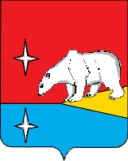 АДМИНИСТРАЦИЯ ГОРОДСКОГО ОКРУГА ЭГВЕКИНОТР А С П О Р Я Ж Е Н И Е       Об освобождении Коврижиной А.А. от оплаты за присмотр и уход за ее детьми в МБДОУ «Детский сад «Алёнушка» п. Эгвекинота»	Рассмотрев заявление Коврижиной А.А., проживающей по адресу: п. Эгвекинот,                 ул. Ленина, д. 4 кв. 65, об освобождении ее от оплаты за присмотр и уход за ее детьми            в Муниципальном бюджетном дошкольном образовательном учреждении «Детский сад «Алёнушка» п. Эгвекинота» от 26 января 2023 г., в соответствии с частью 2 статьи 65 Федерального закона от 29 декабря 2012 г. № 273-ФЗ «Об образовании в Российской Федерации», Постановлением Администрации городского округа Эгвекинот от                             27 марта 2018 г. № 115-па «О порядке снижения или освобождения от родительской платы за присмотр и уход за детьми в образовательных организациях городского округа Эгвекинот, реализующих основную общеобразовательную программу дошкольного образования», на основании представленных документов:1. Освободить Коврижину Анжелику Алексеевну от оплаты за присмотр и уход за ее детьми, Коврижиной Анфисой Николаевной, 22 ноября 2016 года рождения, Коврижиной Ольгой Николаевной, 24 января 2019 года рождения, в муниципальном бюджетном дошкольном образовательном учреждении «Детский сад «Алёнушка» п. Эгвекинота»             с 26 января 2023 года по 31 декабря 2023 года.2. Настоящее распоряжение подлежит размещению на официальном сайте Администрации городского округа Эгвекинот в информационно-телекоммуникационной сети «Интернет».3. Настоящее распоряжение вступает в силу с момента подписания.4. Контроль за исполнением настоящего распоряжения возложить на Управление социальной политики городского округа Эгвекинот (Зеленская Н.М.).Глава Администрации                                                                                          Р.В. Коркишко от 30 января 2023 г.                         № 48 - рап. Эгвекинот  